UNIVERSITE  CATHOLIQUE  D’AFRIQUE  CENTRALE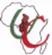 INSTITUT  CATHOLIQUE  DE  YAOUNDEBP 11628 - Yaoundé (Cameroun) (237) 222  23 74 00 - Fax (237) 222 23 74 02Obsèques du Révérend Père ELOI MESSI METOGO Enseignant de Théologie et Secrétaire Général Académique de  l’UCACSTATION du 02 Novembre 2017 à l’UCAC, Campus de Nkolbisson11h30 : Fin des cours et rassemblement des Membres de la Communauté              Universitaire à  la chapelle de l’UCAC.11h45 : Accueil de la dépouille mortelle du R.P. ELOI MESSI METOGO à la guérite du              campus de Nkolbisson              par le Curé de la Paroisse Universitaire + accompagnement  des membres              du Protocole + Installation à la Chapelle.12h00 : Messe célébrée par Mgr Joseph Marie NDI OKALLA Mot d’accueil du Recteur ;Animation et Service  d’Autel (Grand Séminaire de Nkolbisson) ;Témoignage du Père Antoine BABE collègue et prédécesseur au Secrétariat Général Académique.13h30 : Fin de la messe et transfert de la dépouille mortelle du R.P. ELOI MESSI              METOGO à  l’amphithéâtre.Procession des enseignants des Etablissements en toges depuis la Faculté de Théologie ;Hommages Académiques.14h00 :   Chant inaugural (Chorale Saint Augustin)               Présentation de la cérémonie par le Pr Jean-Paul MESSINA (5min) ;14h05 :   « Apport du R.P. ELOI MESSI METOGO à l’activité du Conseil Scientifique de                   l’UCAC » (Pr Paul Gérard POUGHOUE 15 min) ;                   «  Aspects philosophiques de la pensée de l’œuvre du Pr  R.P. Eloi MESSI                    METOGO », (Pr Gabriel   NDINGA 20min).14h30 : «  Dimension anthropologique de la pensée du R.P. Pr ELOI MESSI METOGO »,               (Pr Claude ABE 20 min).15h00   :   «  Dimension Théologique de la pensée de l’œuvre du Pr  R.P. Eloi MESSI                     METOGO», (Dr Augustin MESSOMO 20 min).15h30 : Orientations et  Fin de la cérémonie Transfert de la dépouille mortelle du R.P. Pr ELOI MESSI METOGO vers le corbillard ;Chant conclusif (Chorale Saint Augustin).16h00 : Départ de la dépouille  mortelle du R.P. Pr ELOI MESSI METOGO du campus.N.B : le personnel de l’UCAC est invité autant que possible  à arborer le pagne de         l’UCAC.Abbé Pr Jean Bertrand SALLA RecteurLarge diffusionUNIVERSITE  CATHOLIQUE  D’AFRIQUE  CENTRALEINSTITUT  CATHOLIQUE  DE  YAOUNDEBP 11628 - Yaoundé (Cameroun) (237) 222  23 74 00 - Fax (237) 222 23 74 02Avis de décèsLe Recteur  de l’Université Catholique d’Afrique Centrale / Institut Catholique de Yaoundéa le profond regret d’annoncer à la communauté universitaire, le décès du Révérend Père Eloi MESSI METOGO, Enseignant à la Faculté de Théologie et Secrétaire Général Académique de l’UCAC, survenu le 15 Octobre 2017 des suites de maladie.Le programme des obsèques s’annonce ainsi qu’il suit :Lundi 30 Octobre 201719h00 : Messe au couvent des dominicains à Elig-ESSONOMardi 31 Octobre 201719h00 : Messe dite par la Faculté de Théologie au couvent des dominicains à Elig ESSONOMercredi 1er novembre 2017 19h00 : MesseJeudi 02 novembre 201710h00 : levée de corps (Hôpital Général)12h00 : Messe (Université Catholique de Nkolbisson) présidée par Monseigneur Joseph Marie NDI OKALLA, Evêque de Mbalmayo, suivie des Hommages académiques à l’amphithéâtre du Campus de Nkolbisson.16h00 : Départ pour le Couvent Saint-Dominique d’Elig-Essono20h00 : Grande Veillée (Messe Présidée par Frère benjamin SOMBEL SARR, Prieur Provincial de la Province dominicaine Saint Augustin en Afrique de l’Ouest)00h00 : Messe (Couvent de Yaoundé)Vendredi 03 novembre 201702h00 : Messe (Couvent de Douala)04h00 : Messe (Maison de Bangui)06h00 : Messe (Maison de Brazzaville)08h00 : Départ pour la Basilique09h00 : ESSANI10h00 : Messe Présidée par l’Archevêque Métropolitain de Yaoundé, Monseigneur Jean MBARGA(Prédication par le prieur Provincial de la Province Dominicaine de France)13h00 : Inhumation(Cimetière de Mvolyé-Caveau Dominicain)Le Recteur recommande à la prière de tous le repos de l’âme du défunt.Pr Abbé Jean Bertrand SALLARecteurLarge diffusion                                    